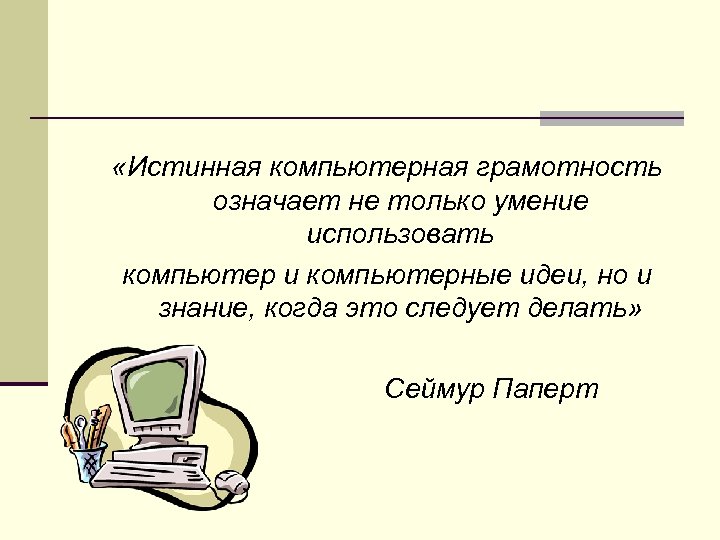 На сегодняшний день компьютерная грамотность нужна любому современному человеку, компьютер используется в самых разных областях: обучение, развлечение, работа, общение и т.д. Чтобы приобрести навыки работы на компьютере, необходимы начальные, базовые знания.Введение мобильного компьютерного класса призвано обеспечить потребность детей, нуждающихся в информационных продуктах.На базе сектора дневного пребывания реализуется программа информационного коворкинга «Эрудит». Целевая группа: несовершеннолетние от 6 до 17 лет и их родители.	Цель программы: Социальная адаптация несовершеннолетних и их родителей, признанных нуждающимися в социальном обслуживании, на базе отделения психологической помощи гражданам, путем приобретения навыков начальной подготовки пользователя персонального        компьютера и навыкам работы с информационным продуктом.	Задачи:Познакомить несовершеннолетних с устройством персонального компьютера;Обучать их навыкам работы на персональном компьютере;Учить рационально, использовать возможности компьютера;Обучить технологиям создания мультипликационных фильмов;Сформировать основыкомпьютерной грамотности родителей в работе с компьютером, электронной почтой, Интернетом и сетевыми средствами коммуникаций, готовности их к работе с государственными услугами в электронном виде.Программа позволит не только дополнить знания и расширить круг практических навыков несовершеннолетних и родителей в области информатики, но предусматривает индивидуальное творчество в наиболее интересных и полезных направлениях: работа в текстовом редакторе Word, в графическом редакторе Paint, в программе PowerPoint.Подробная информацияпо телефону: 8 (34677) 32-168, доб. 116Режим работы отделения:понедельник с 09-00 до 18-00вторник - пятница с 09-00 до 17-00 перерыв с 13-00 до 14-00выходной день сб., вс.кабинет № 255Наш адрес:628200, пгт. Междуреченский, Ханты – Мансийского АО - Югры, Кондинского района,пгт. Междуреченский ул. Комбинатская, д. 2 E-mail: konkcson@admhmao.ru Официальный сайт учреждения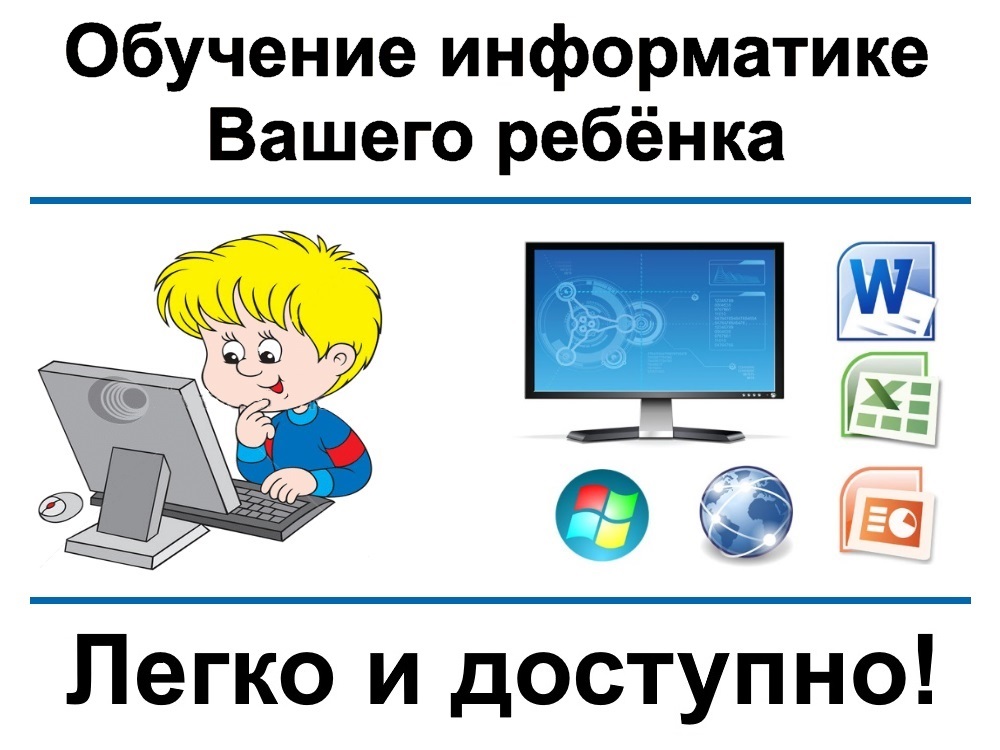 www.konkcson@admhmao.ru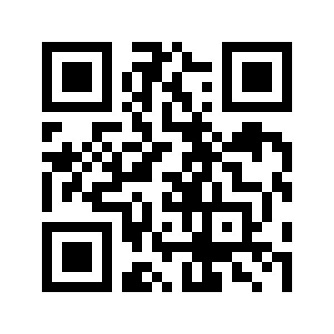 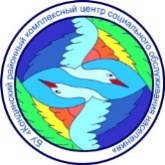 БУ «Кондинский районный комплексный центр социального обслуживания населенияОтделение психологической помощи гражданамИнформационный коворкинг«Эрудит»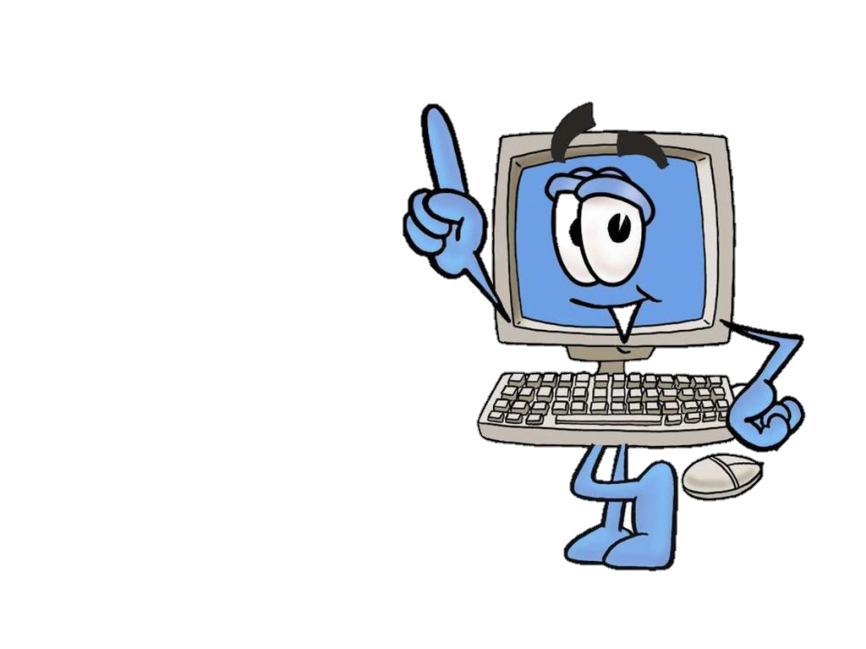 пгт. Междуреченский, 2023 год